DRŽAVNO PRVENSTVO – VELIKI KANUV četrtek, 23.5.2024, je v Brežicah potekalo državno prvenstvo v velikem kanuju. CVIU Velenje so zastopali: Blaž Podkrižnik, Urban Podkrižnik, Maša Pernovšek, Denis Ivartnik, Bor Gregorn in Timijan Zavolovšek. Naši učenci so bili izredno uspešni, saj so bili najhitrejši v vseh vožnjah in so tako zasluženo osvojili že tretji zaporedni naslov državnih prvakov. Vse pohvale našim veslačem ob tem izjemnem dosežku. Bravo!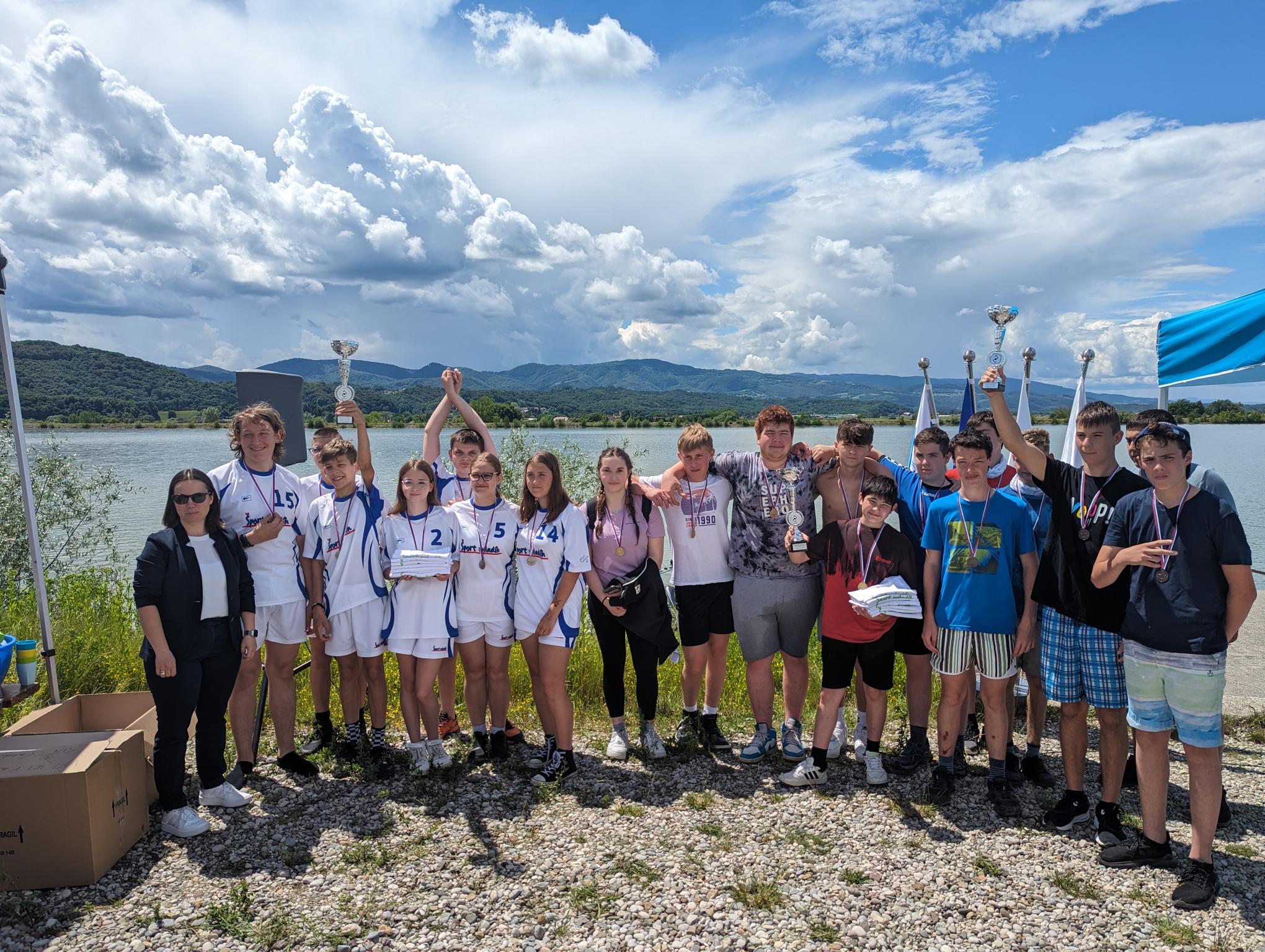 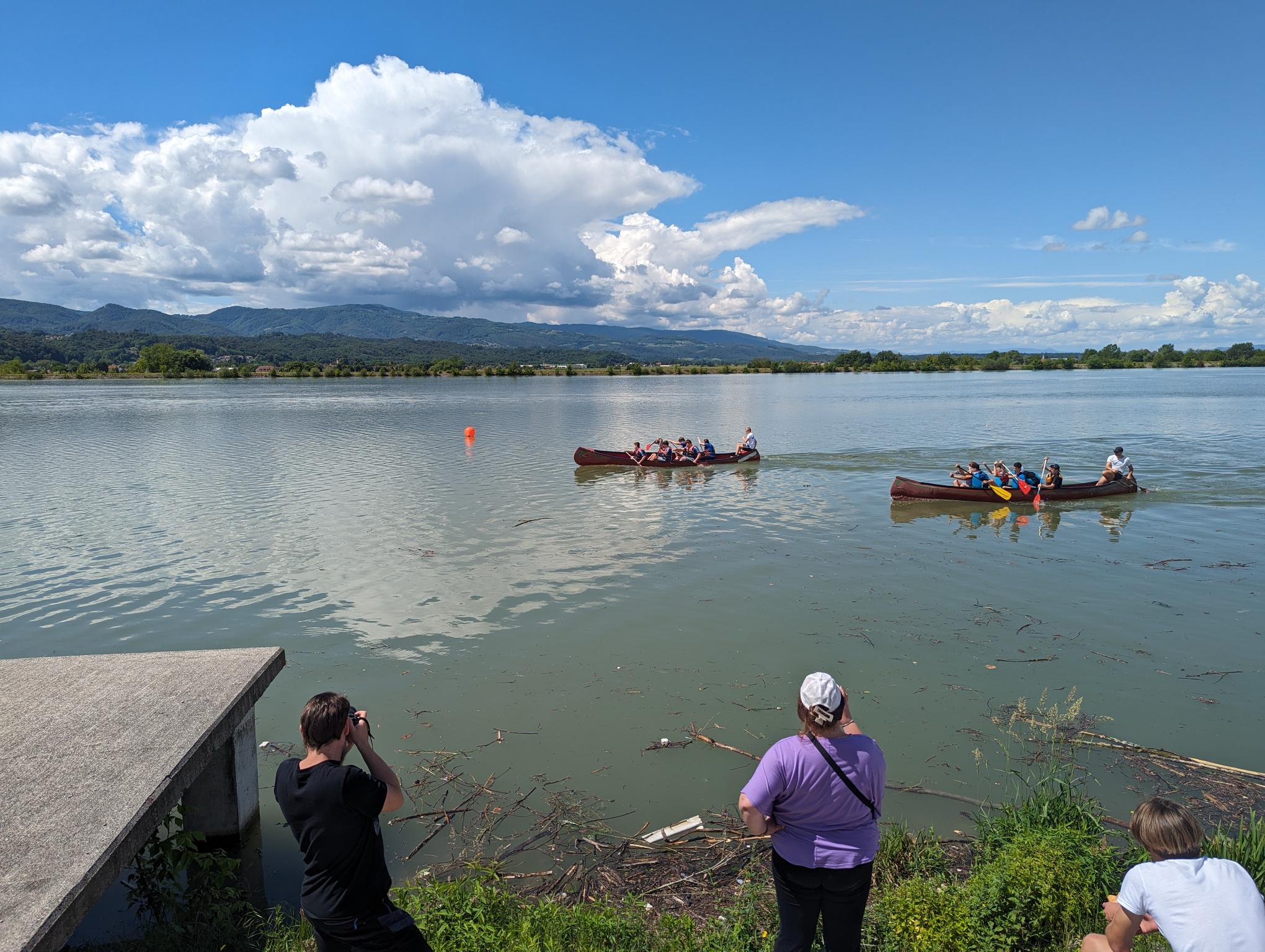 